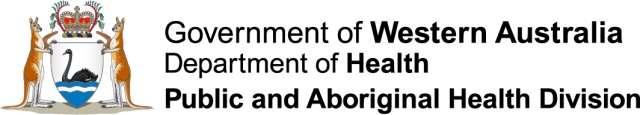 Ushauri wa AfyaKuwa na afya wakati wa jotoKila mmojaKunywa vinywaji vya kutoshaJaribu kukaa ndani na feni au washa kiyoyoziKama unalazimika kwenda nje, nenda asubuhi sana au jioni na kaa kivuliniVaa rangi iliyofifia, mavazi huru na chukua kofia ya kuvaa njeMda wote tumia miwani ya juaUsifanye mazoezi mengi nje wakati kukiwa na joto kaliIli kukusaidia kulala tumia mnyunyizio wa maji juu ya uso wako na mwili Endelea kutumia dawa yoyote uliyonayo hata kama unajisikia vibaya kwa sababu ya jotoWatoto wachanga na watoto wadogoWatoto wachanga na watoto wadogo wanahitaji kuangaliwa kwa makini wakati wa jotomaana wanaweza kuwa wagonjwa haraka sanaMagari yanaweza kupata joto la hatari - kamwe usiache watoto, watoto wadogo auwanyama peke yao katika gari hata kama hali ya hewa ni baridiKama wewe ni mjamzito au unanyonyesha unapaswa kunywa maji zaidi kuliko kawaidaDaima vaa viatu nje katika siku za joto - ardhi inaweza kuchoma miguu ya watoto kwaurahisi au watoto wadogoWazeeAngalia wazee angalau mara mbili kila siku hasa kama wanaishi peke yaoHakikisha wazee wanatumia viyoyozi vyao wakati wa joto - daima angalia kama umewekakwenye 'ubaridi'Nyumbani kwakoDaima weka nyumba yako kuwa bariki kwa kufunga vitambaa vya madirisha, namadirisha wakati wa baridiKama ni salama, fungua madirisha wakati wa usiku ili hewa iingieVaa nguo fupi iwezekanavyo ukiwa nyumbani ili uendelee kuwa baridiBakteria wanaweza kukua kwa haraka sana kwenye katika chakula wakati wa hali ya hewa ya joto na kufanya uwe mgonjwa - tunza chakula safi katika frijiWanyama wanaweza kuteseka na hata kufa katika siku za joto sana hivyo waweke katikanyumba au hakikisha wako kwenye kivuli katika bustani na mda wote wape maji mengiMsaada uliopeKama unafikiri unaumwa:o Ongea na mfamasia wako/muuza madawa au ita daktari wako (GP)o Ita healthdirect Australia kwa 1800 022 222o Wazee wanaweza kuandikisha kwa Red Cross na watu wa kujitolea    watakutembelea mara 3 kwa siku kuangalia kama uko salama. Jiandikishe    kwa kupiga 1800 188 071Kama unaumwa nenda kwenye hospitali ya karibu au ita 000 kuita ambulansiMaudhui ya shukrani kwa Kitengo cha Afya cha Australia ya Kusini, Serikali ya Australia ya Kusini